		MÜHENDİSLİK VE DOĞA BİLİMLERİ FAKÜLTESİSINAV ÇAKIŞMASI BİLDİRİM DİLEKÇESİ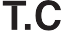 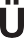 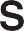 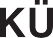 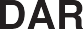 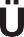 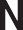 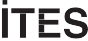 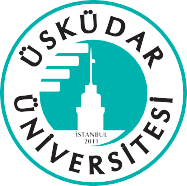 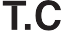 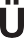 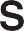 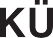 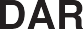 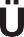 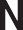 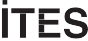 …… / …… / 2021Sınav çakışma dolayısıyla  …………kodlu dersinizin sınavına giremiyorum. Belirtilen tarih ve saatte alttan aldığım / anadal ……………kodlu dersinin sınavına gireceğimi bilgilerinize arz ederim................................................ (Öğrenci Adı Soyadı, İmza)Öğrenci Adı Soyadı :   	                                                                                                                               Öğrenci Numarası  :   	                                                                                                                            Bölüm    :            …………………….   	                                                                                                                                Çakışan Sınavların  Tarihi:        : ...… / ...… / 2021Çakışan Sınavların  Saati	: ……… /…………  Cep Numarası         :     	  E-posta                  :………………………………………………………………………………………	      NOT: Bu dilekçe doldurulduktan sonra sınavına giremeyeceği dersin    hocasına  sınav öncesinde stix üzerinden gönderilmesi gerekmektedir.ÜÜ.FR.038   Revizyon No: 1 (24.08.2020)